Datenmanagementplan (DMP) – Vorlage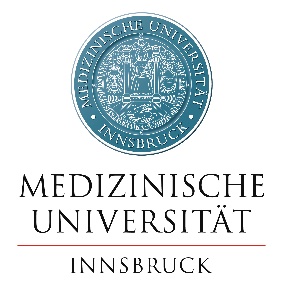 Diese Vorlage dient der strukturierten Informationsgewinnung bezüglich der in einem an der Medizinischen Universität Innsbruck durchgeführten Forschungsprojekt generierten Daten. Diese Vorlage ist jedoch nur zu verwenden, soweit nicht durch den jeweiligen Fördergeber eine andere Vorlage zur Anwendung (z.B. FWF, Horizon Europe2020) gelangt. Die Richtlinien des jeweiligen Fördergebers (inkl. Vorlage, Einreichfristen und Einreichmodalitäten) gehen vor.Da sich die Informationen in einem Projekt erwartungsgemäß verändern, ist der Datenmanagementplan am Ende des Projekts in einer weiteren Version abzuspeichern und aufzubewahren bzw. zusammen mit dem Endbericht vorzulegen. Sollten in einem Projekt keine Daten generiert werden, ist dies ebenfalls zu dokumentieren.ZuständigkeitDatenbeauftragte/r des ProjektsName, Organisationseinheit, ErreichbarkeitName, Organisationseinheit, ErreichbarkeitForschungsdatenKeine Forschungsdaten generiertErläuterung, wieso im Projekt keine Forschungsdaten generiert werden, falls zutreffend; dann müssen keine weiteren Angaben gemacht werdenErläuterung, wieso im Projekt keine Forschungsdaten generiert werden, falls zutreffend; dann müssen keine weiteren Angaben gemacht werdenEigenschaften der ForschungsdatenBeschreibung der Datenarten (z.B. Text, Bild, Messungen) und der Erhebungsmethode (z.B. eigene Messung, Wiederverwendung von open data), Angabe ob personenbezogene Daten iSd DSGVO erhoben werden, Strukturierung der Daten und Versionierung, ZielpublikumDatenformate (z.B. .docx/.txt, .jpg/.p ng, .xls/.spo) und geschätzte DatenmengeDokumentationMetadatenWird ein Metadatenstandard verwendet und wenn ja, welcher? (zB Dublin Core, Darwin Core)Wird ein Metadatenstandard verwendet und wenn ja, welcher? (zB Dublin Core, Darwin Core)DokumentationsmethodikMaschinenlesbarkeit ja/nein Wie werden die Daten dokumentiert?Wie werden der FAIR Prinzipien sichergestellt?Auffindbarkeit: Beschreibung des Speicherorts während und nach Ende des Projekts (z.B. Projektwebsite, Datenjournal, Zenodo)Zugänglichkeit: Beschreibung der öffentlichen Zugänglichkeit (z.B. Embargos, benötigte Software) bzw. Datenschutzerfordernisse (s.u.)Interoperabilität: Beschreibung der Überführbarkeit in ein anderes System/Datenformat (z.B. Exportformate), Verwendung von Standardvokabular, interdisziplinäre VerwendbarkeitWiederverwendbarkeit: Beschreibung der Nutzungsrechte (z.B. nach Vertrag XY, Grant, Förderrichtlinie), der Nutzungslizenz (z. B. CC-BY), für wen die Daten nützlich sind (z.B. Wissenschaft, Industrie, Öffentlichkeit) und eventueller rechtlicher Einschränkungen (z.B. DatenschutzMaschinenlesbarkeit ja/nein Wie werden die Daten dokumentiert?Wie werden der FAIR Prinzipien sichergestellt?Auffindbarkeit: Beschreibung des Speicherorts während und nach Ende des Projekts (z.B. Projektwebsite, Datenjournal, Zenodo)Zugänglichkeit: Beschreibung der öffentlichen Zugänglichkeit (z.B. Embargos, benötigte Software) bzw. Datenschutzerfordernisse (s.u.)Interoperabilität: Beschreibung der Überführbarkeit in ein anderes System/Datenformat (z.B. Exportformate), Verwendung von Standardvokabular, interdisziplinäre VerwendbarkeitWiederverwendbarkeit: Beschreibung der Nutzungsrechte (z.B. nach Vertrag XY, Grant, Förderrichtlinie), der Nutzungslizenz (z. B. CC-BY), für wen die Daten nützlich sind (z.B. Wissenschaft, Industrie, Öffentlichkeit) und eventueller rechtlicher Einschränkungen (z.B. DatenschutzDatenqualitätBeschreibung der Kontrollmechanismen zur Sicherstellung der Datenqualität (z.B. Mehrfachsicherung, Messprotokolle)Beschreibung der Kontrollmechanismen zur Sicherstellung der Datenqualität (z.B. Mehrfachsicherung, Messprotokolle)IV. Datenverfügbarkeit und SpeicherungDatenverfügbarkeitBeschreibung der Zugänglichmachung der Forschungsdaten (zB in einem öffentlich zugänglichen Repositorium)Zeitpunkt der Zugänglichmachung (vor Publikation/mit Publikation)Name des RepositoriumsArt des persistenten Identifikators (zB DOI)Beschreibung der Zugänglichmachung der Forschungsdaten (zB in einem öffentlich zugänglichen Repositorium)Zeitpunkt der Zugänglichmachung (vor Publikation/mit Publikation)Name des RepositoriumsArt des persistenten Identifikators (zB DOI)DatenspeicherungWelche Daten für die Langzeitspeicherung/ Daten, die nicht gespeichert werdenBeschreibung der Datensicherungsmaßnahmen (z.B. Speicherung im Netzwerkspeicher, Backups)Wie erfolgt die Speicherung der Daten nach ProjektendeSpeicherfrist (gesetzliche Vorgaben, zB 10 Jahre nach Projektende)Kosten für die SpeicherungWann geschieht die Datenablage (während des Projekts/am Projektende)Technische HindernisseWelche Daten für die Langzeitspeicherung/ Daten, die nicht gespeichert werdenBeschreibung der Datensicherungsmaßnahmen (z.B. Speicherung im Netzwerkspeicher, Backups)Wie erfolgt die Speicherung der Daten nach ProjektendeSpeicherfrist (gesetzliche Vorgaben, zB 10 Jahre nach Projektende)Kosten für die SpeicherungWann geschieht die Datenablage (während des Projekts/am Projektende)Technische HindernisseV. Rechtliche AspekteRechtliche Hindernisse (zB vertragliche Vereinbarungen)Nutzungsbefugnis für die ForschungsdatenVerwendete Lizenz (zB CC BY)Beschränkungen (zB Datenschutz)Rechtliche Hindernisse (zB vertragliche Vereinbarungen)Nutzungsbefugnis für die ForschungsdatenVerwendete Lizenz (zB CC BY)Beschränkungen (zB Datenschutz)VI. Ethische AspekteEthikvotum nötig ja/neinWenn ja, Ethikvotum vorhanden ja/neinBeschreibung des Umgangs mit sensiblen DatenEthikvotum nötig ja/neinWenn ja, Ethikvotum vorhanden ja/neinBeschreibung des Umgangs mit sensiblen DatenVII. Daten ClearingBeschreibung ob ein Daten Clearing notwendig ist, z.B. vor Weitergabe von Daten an Externe, Überprüfung der ausreichenden Pseudonymisierung oder AnonymisierungBeschreibung ob ein Daten Clearing notwendig ist, z.B. vor Weitergabe von Daten an Externe, Überprüfung der ausreichenden Pseudonymisierung oder AnonymisierungVIII. Andere AspekteGgf. hier Besonderheiten eintragenGgf. hier Besonderheiten eintragen